Trường THCS Cao Bá Quát tuy là ngôi trường mới thành lập từ năm 2017 nhưng quả thật xứng đáng “ là nơi khởi nguồn và nuôi dưỡng những ước mơ”. Dưới mái trường tuy tuổi đời còn rất trẻ nhưng đã có bề dày thành tích, lớp lớp các thế hệ học sinh đã trưởng thành. Nhắc tới tên những học sinh tiêu biểu của nhà trường, năm học 2019- 2020 này không thể không nhắc tới một cô bé học sinh vô cùng đáng yêu nhưng dễ mến, thủ khoa của toàn trường mang một cái tên rất dịu dàng: Nguyễn Uyên Thảo.Ấn tượng đầu tiên của bất cứ ai gặp Uyên Thảo là một cô học trò nhỏ với đôi mắt sáng ẩn đằng sau cặp kính cận dày cộp, chẳng thế mà các bạn học sinh cùng lớp 6A2 với Uyên Thảo thường gọi đùa cô bé là “Giáo sư biết tuốt của lớp”. Biệt danh này các bạn gắn cho Thảo quả thật không sai bởi suốt 5 năm học tiểu học Trâu Qùy rồi tiểu học Cao Bá Quát, em đều xuất sắc đạt những thành tích rất cao, thủ khoa của lớp, trường và đặc biệt luôn là niềm tự hào của thầy cô, gia đình, bạn bè. Năm học 2019- 2020, tuy là một học sinh lớp 6 mới vào trường nhưng tiếp nối thành tích học tập ở các lớp dưới, Uyên Thảo đã xuất sắc vượt qua các anh chị đi trước đề giữ ngôi vị quán quân thủ khoa toàn trường trong học kì 1 với điểm tổng kết trung bình các môn học đạt 9,5 và không môn nào em tổng kết dưới 9,0. Để đạt được thành tích cao như vậy trong học tập với Uyên Thảo là một quá trình dày công khổ luyện, mà bắt đầu từ nền giáo dục đúng đắn của gia đình. Em may mắn sinh ra trong một gia đình trí thức, bố là một bác sĩ đông y nổi tiếng còn mẹ  là cán bộ cao cấp của công ty may Đức Giang. Vì vậy việc học hành của em ngay từ bé đã được bố mẹ rất quan tâm. Sự quan tâm, yêu thương đúng cách của gia đình, sự quan tâm chỉ bảo dạy dỗ của thầy cô cộng với niềm ham học hỏi, thông minh vốn sẵn đã giúp em đạt được thành tích. Nhưng điểm đáng quý mà thầy cô, bạn bè trân trọng ở em đó là sự khiêm tốn, không bao giờ tự bằng lòng với những thành tích mình đạt được trong hiện tại, luôn cố gắng hết mình vươn lên, học thầy học bạn trong suốt thời gian học tập dưới mái trường. 	Là một cán bộ lớp vì vậy, rất dễ để nhận thấy ở Uyên Thảo hiện diện một tinh thần trách nhiệm và cách làm việc rất khoa học, mọi việc thuộc trách nhiệm của một lớp phó học tập như kiểm tra, báo cáo công việc lên thầy cô , giúp đỡ các bạn cùng lớp làm bài …luôn được em giải quyết rất dễ dàng, nhanh gọn. Học giỏi nhưng Thảo không hề kiêu căng, ngược lại rất chan hòa với các bạn trong lớp, luôn giúp đỡ các bạn trong học tập. Vì thế mọi thành viên trong tập thể lớp 6A2 đều rất yêu mến và nể phục cô bé này. Nể phục hơn nữa khi bên cạnh việc học giỏi, Thảo còn là một cây văn nghệ nổi tiếng hát hay của lớp, thành tích đạt giải nhì ở tiết mục hát múa của lớp trong Đêm hội trăng rằm vừa qua cũng có phần công lao đóng góp không nhỏ của em mà thầy cô, bạn bè đều ghi nhận. Mặc dù mới gắn bó với mái trường THCS Cao Bá Quát một học kì, con đường chinh phục ước mơ của Uyên Thảo vẫn còn rất dài phía trước nhưng với lòng quyết tâm, ham học hỏi, đặc biệt có sự dạy dỗ tận tình của bố mẹ, thầy cô giáo, chúng ta hoàn toàn có quyền tin tưởng và đặt hy vọng vào Uyên Thảo để với bản lĩnh của mình, em sẽ nối tiếp truyền thống của các anh chị đi trước, đem về cho nhà trường những thành tích cao, góp phần tô thắm thêm truyền thống của ngôi trường vinh dự được mang tên danh nhân Cao Bá Quát trong tương lai không xa. 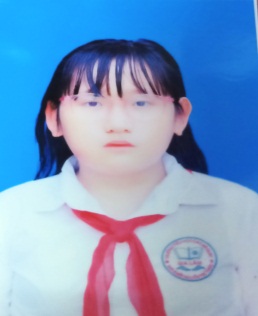 NGUYỄN UYÊN THẢO - HỌC TRÒ THỦ KHOA DƯỚI MÁI TRƯỜNG THCS CAO BÁ QUÁT